                                               Time Sheet                                  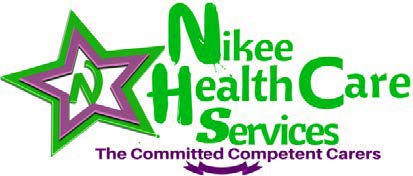 Employee Name:      ______________________________________    Job Title: ________________________   Shift Location: __________________________Employee Signature: __________________                                                    Supervisor Signature: __________________Day of the weekDateStart TimeEnd TimeRegular HrsOvertime HrsTotal HrsTotal hrs